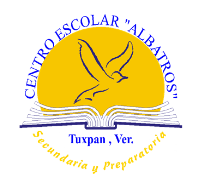 CENTRO ESCOLAR ALBATROS                        GUÍA         LÓGICA 5to. Sem BLuis Rosas VelázquezLógica:  Estudia la estructura del pensamiento humano y se considera una ciencia, porque genera pensamiento científico.Las intenciones o propósito de las prácticas lingüísticas son:Poética, para expresar mediante lenguaje estético nuestros pensamientos Emotiva, para expresar nuestros sentimientos y estados de ánimo. Referencial o informativa, que usamos para informar de hechos, objetos y situaciones del mundo que nos rodea. Connativa o directiva, para indicar, ordenar o solicitar a nuestro interlocutor que modifique sus acciones o haga algo que requerimos. Metalingüística, para definir aspectos referentes a nuestro idiomaArgumento. - Es un discurso oral o escrito que expresa un razonamiento.Los actos del habla se clasifican según su finalidad como: Asertivos o representativos: El hablante afirma o niega algo. Dice algo sobre la realidad, según lo que conoce o lo que cree que es verdadero (según su nivel de certeza). Expresivos: El enunciado expresa un estado interior del hablante, emocional o físico. Directivos o apelativos: El hablante busca obtener una reacción determinada del receptor, hacerlo actuar de una manera, convencerlo de una idea o lograr que entregue una información, como sucede cuando hacemos una pregunta, una solicitud o damos una orden. Compromisorios: El hablante se compromete a hacer algo. Declarativos: Por medio de una declaración o sentencia, el hablante genera un cambio en la realidad. Normalmente, el hablante tendrá algún grado de autoridad que le otorga el poder de hacer algo oficial por medio de su acto de habla.Concepto. - Es la representación intelectual de un objeto, de la realidad interior o exterior, donde no se afirma ni se niega nada.Pueden ser:Conceptos concretos: Son conocidos por sus características físicas. Ejemplo: describe un perro pug, describe la torre Eiffel.Conceptos abstractos: Son conocidos solo por su ajuste a una definición particular. Ejemplo: describe que es para ti el amor, describe que es para ti, una persona valiosa.Lógica material. - Su objeto de estudio es la correspondencia entre el pensamiento y la realidad.Lógica formal. – Se encarga de determinar cuáles son las formas correctas y válidas de pensar y sacar conclusiones.Falacia. – Son Argumentos que aparentemente son lógicos, pero que una vez examinados con cuidado se revelan como falsos.Juicio. – Es la relación de dos conceptos, si ésta relación se da, decimos que el juicio es afirmativo, en caso contrario, será negativo Sujeto y predicado. -Son las partes del juicio:Razonamiento. - Es la tercera forma del pensamiento que al relacionarse dos o más proposiciones nos da como resultado una conclusión.Razonamiento deductivo es el que va de lo general a lo particular. La fuente de conocimiento no es la experiencia sino las leyes, reglas o principios universales aceptados.Razonamiento abductivo es el más frecuente que realizamos en la vida diaria, se obtiene a través de hipótesis, por lo tanto, también se le conoce como razonamiento hipotéticoRazonamiento inductivo es el que va de lo particular a lo general. No nos ofrece certeza.Premisa. - Son afirmaciones o negaciones de una idea o un hecho y pueden ser verdaderas o falsas.